SCHOLARSHIP APPLICATION FORM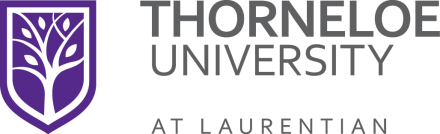 Deadline: Wednesday, September 30, 2020 at 4:00 p.m.Please Note: Thorneloe University reserves the right to refuse assistance to any applicant who has knowingly made a false statement on this application.    CONFIDENTIAL					SCHOLARSHIP FOR WHICH YOU ARE APPLYING									      If not selected for the above, you may be considered for other awards eligible.		(name of scholarship)1.	Indicate the year of the program you are about to enter, concentration and/or certificate you will be entering in the coming school year: Year             (1,2,3, or 4)  Program                                 Concentration 2.	Have you received or will you be receiving any other academic awards in the coming school year? Yes             No______If yes, please specify name(s) and amount(s) and source(s):								BUDGET INFORMATION FORMTOTAL EXPENSES 				$			TOTAL REVENUE	$		TOTAL EXPENSES minus TOTAL REVENUE =	$ 			FINANCIAL NEED$	$		Comments, additional information (if additional space required, please attach an additional sheet of paper):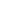 Signature of applicant:_________________________		Date______________________Please complete both sides and return to:  The Registrar, Thorneloe University Ramsey Lake Road, SUDBURY ON  P3E 2C6. SCHOLARSHIPS AND AWARDSR.H. and Eva P. Murray Residence Scholarship ($1500)Four scholarships of $1500 each will be awarded to residents of Thorneloe University, who have achieved an overall first class standing in any Laurentian degree program in courses taken in the year preceding the award, who have made a positive contribution to the life of the residence in the year preceding the award (as described in an essay of 250 words at the time of application), and who are returning to residence for the next session of study at Laurentian University.  Preference may be given to students registered in Thorneloe University or registered in a Thorneloe course. Application is required; form on reverse.R.H. and Eva P. Murray Departmental Scholarships ($1500)Four scholarships of $1500 each will be awarded in each of the departments/programs of Thorneloe University to one returning full-time student majoring in, or pursuing a certificate in, that department/program of Thorneloe University (Ancient Studies, Religious Studies, Theatre Arts, and Women's, Gender and Sexuality Studies) who achieves the highest first class standing in at least 18 credits of concentration courses of that department/program.  At least one of these courses must be a Thorneloe course.  Students must be continuing in their Laurentian programme of studies to receive this scholarship and may receive it only once. Application not required; nomination by academic standing.The Clair Jory Wood Scholarships ($300)Four scholarships of $300 each will be awarded to full-time students or a part-time students, who have completed six (6) credits of study in the introductory courses in one of the department/programs of Thorneloe University (ANCS 1006/1007, RLST 1116/1117, THEA 1115, WGSX 1005) and who show the highest first class standing in that course (in the case of a tie, the highest overall average shall decide the award).  Students must be continuing in their Laurentian programme of studies to receive this scholarship. Application not required; nomination by academic standing.The Marian Charlotte Higgins Scholarship ($1200)This scholarship is awarded annually by Thorneloe University to a female student who is registered in Thorneloe University, at Laurentian University, and has taken a minimum of 18 credits in any of the Departments which Thorneloe contributes to Laurentian.  This scholarship of $1200 is awarded on the basis both of academic achievement and need (Budget Form required to be filled in for this scholarship).  Students must be continuing in their Laurentian programme of studies to receive this scholarship. Application is required; both forms on reverse.Thorneloe Alumni Scholarships			Several scholarships, valued at full tuition for a six credit course, are awarded annually to students registered in at least one Thorneloe course in a department/program of Thorneloe University (School of Theology, Classical Studies, Religious Studies, Theatre Arts, and Women's, Gender and Sexualities Studies) who have achieved a minimum of high second class standing in their most recent 18 credits from Thorneloe courses that have not yet been considered towards this scholarship.  Students must be continuing in their Laurentian program of studies to receive this scholarship. Application is required; form on reverse.The Carolyn Fouriezos Prize in Fine ArtsGiven in memory of Carolyn Fouriezos who was actively involved in the arts in Sudbury, this prize is awarded annually to the student in the BFA program who attains the highest overall first-class standing in his/her third year of study in Theatre, Music or Motion Picture Arts. Application not required; nomination by academic standing.The Sue Ann Checkeris Memorial Scholarship in Theatre ArtsThis scholarship is given in memory of Sue Ann Checkeris, a former Theatre Arts student and daughter of Ernie Checkeris. Ernie is a former Chancellor and one of the founders of Thorneloe University. The scholarship is awarded to a third or fourth year Ontario student declared in one of the theatre programs (3 year BA, 4 yr BA (Hons) or BFA in Theatre Performance or Production) who has achieved a first class standing in at least 18 credits of Theatre Arts courses.  Preference will be given to students who plan to teach.  The scholarship will be awarded on basis of grades and need. Application is required; form on reverse.The Maclennan Medal Theatre PrizeGiven in memory of Dr. Ian Maclennan’s parents, John and Margret Maclennan, who supported Theatre Arts at Thorneloe University. This prize will be awarded to the graduating student in Theatre Arts with the highest first class GPA. The prize will consist of a medal and monetary award. Application not required; nomination by academic standing.PLEASE ATTACH TRANSCRIPTDISCLAIMER: As required by the Ontario Trust for Student Support (OTSS), all scholarships and bursaries are restricted to Ontario students with financial need who are enrolled in provincially funded post-secondary programs.NAME__________________________________________STUDENT NO.______________________________________ADDRESS_________________________________________________________________________________________                                          address where you can be contacted during June/July                                      (Postal Code)TEL. NO._________________________ Date of birth________________________Sex: M_____ F_____CITIZENSHIP (Specify)_________________________ Social Insurance Number_____________________________RESIDENCE SCHOLARSHIPS: Attach an essay of 250 words describing the positive contribution you think you have made in the past year.AWARDS BASED ON ACADEMIC STANDING AND FINANCIAL NEED: If you are applying for a scholarship or an award based on academic standing AND financial need, please complete the form below explaining your financial needs and a projected budget detailing educational costs and all available resources.EXPENSES FOR THE FALL/WINTER TERMEXPENSES FOR THE FALL/WINTER TERMREVENUE FOR THE YEARREVENUE FOR THE YEARTuition Fees$Summer Savings$Books, Equipment, SuppliesPart-time Earnings (while in school)Rent or Mortgage PaymentsStudent LoanUtilitiesSocial Assistance/Government IncomeFoodSponsorshipLocal TransportationOrphan’s Benefits/CPPMedical/DentalFamily Financial Support (parent, spouse, relative, etc.)Child CareScholarshipsClothingBursariesEntertainmentOther (specify)Other (specify)DECLARATION:I declare that all the information given on this application form is, to the best of my knowledge, true and complete.I understand that: 1) All information provided in connection with this application is subject to verification by Laurentian University.  2) The first use of any scholarship/bursary awarded to me shall be to pay any fees owing to the University.I hereby authorize Laurentian University to release my academic standing or other pertinent information to the donor(s) of any scholarship/bursary awarded to me.I also authorize the release of all information in the Student Awards Office maintained in respect of my application for Federal/Provincial student assistance (e.g. OSAP) to the Senate of Thorneloe University.PLEASE NOTE:	Thorneloe University reserves the right to request receipts or invoices to substantiate certain expenses or copies of any other official or legal documentation in connection with this application.Thorneloe University Scholarships and Bursaries are awarded on the basis of academic achievement to full and, in certain cases, part time students, who are students of Laurentian University and/or Thorneloe University, registered in Thorneloe University, or registered in a course given by Thorneloe University.  In some cases, the criteria of need is also involved (in which case, the Budget Information form has to be completed).  Unless otherwise indicated, students may apply for scholarships annually.  All scholarship recipients generally receive their award, in person, at the Fall Convocation of Thorneloe University.I am (check all that apply): □ a full-time student;  □ a part-time student;  □ registered in Thorneloe University; □ registered in a Thorneloe course 